РАСПОРЕДза полагање на приемни испити за упис на студенти на прв циклус студии на Факултетот за музичка уметност – Скопје во вториот уписен рок во учебната 2018/2019 година  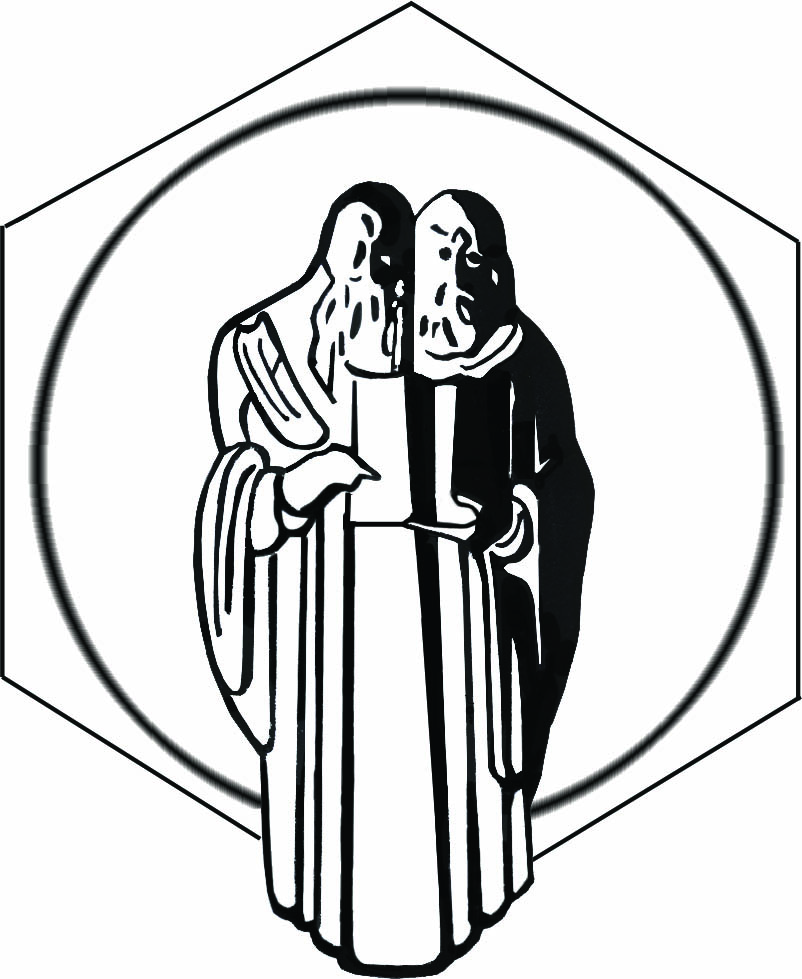 Република МакедонијаУниверзитет Св.Кирил и Методиј во СкопјеФакултет за музичка уметност - Скопје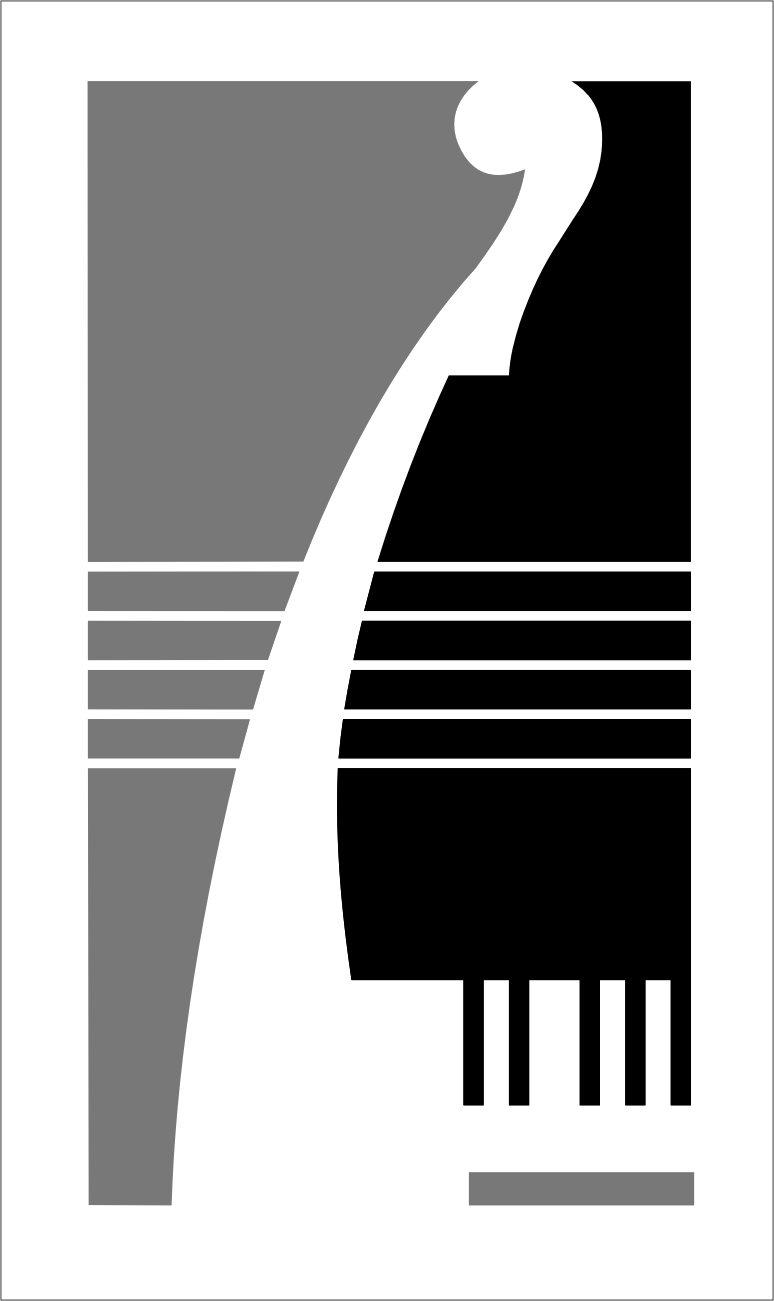 ДатумВокално инструментални одделиСтудиска програма за МТПСтудиска програма за оркестарско диригирањеСтудиска програма за етномузикологијаСтудиски програми за балетска педагогија/класичен балет и современ танцСтудиска програма за инструменти – популарни жанровиСабота15.9.201809:00КларинетиСаксофон09:00Основи на хармонијата09:00Хармонија- писмен и устен дел09:00Основи на хармонијатаПонеделник17.9.201810:00Хармоника11:00Контрабас11:00Пијано09:00Класичен балет исовремен танц09:30Контрабас – популарни жанровиВторник18.9.2018Солфеж09:00 – диктат11:00 – устен делСолфеж09:00 – диктат12:15 – устен делСолфеж09:00 – диктат12:15 – устен делСолфеж09:00 – диктат12:15 – устен делСолфеж12:00 – устен делСреда19.9.201809:00Пијано09:00Полифонија 09:00ПијаноЧетврток20.9.201809:00Оркестарско диригирање09:00Музички фолклор